Publicado en Palma de Mallorca  el 17/01/2018 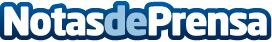 Mobility Mallorca presenta su gama de servicios para personas mayores o con movilidad reducida Cada vez son más la personas que, por avanzada edad o por motivos de salud, requieren de ayudas extras para poder llevar a cabo tareas rutinarias. Ante esto, Mobility Mallorca se destaca como empresa pionera en la isla balear Datos de contacto:Mobility Mallorca651723263Nota de prensa publicada en: https://www.notasdeprensa.es/mobility-mallorca-presenta-su-gama-de Categorias: Sociedad Baleares Dispositivos móviles Personas Mayores Movilidad y Transporte http://www.notasdeprensa.es